Centre page for resultsCentre page for results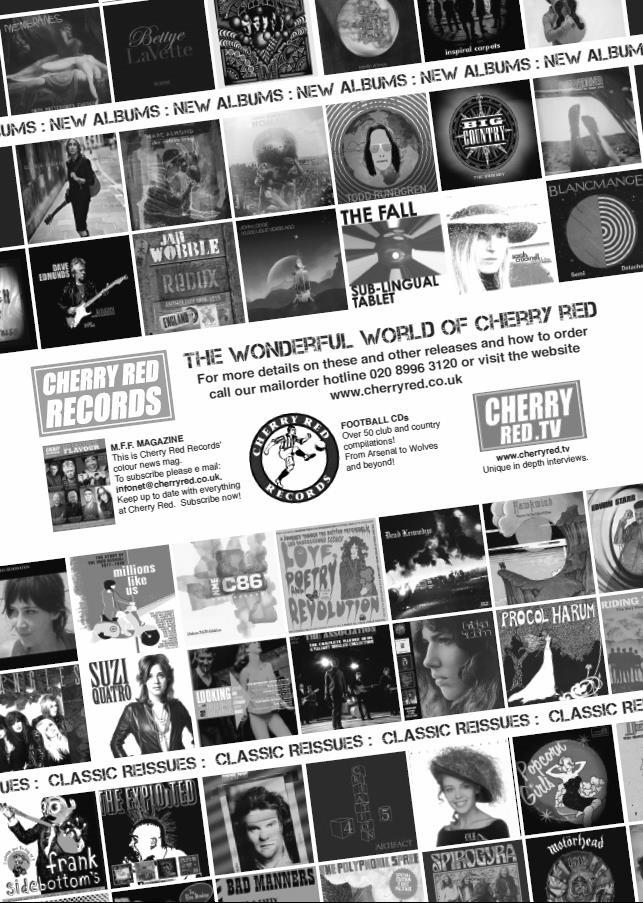 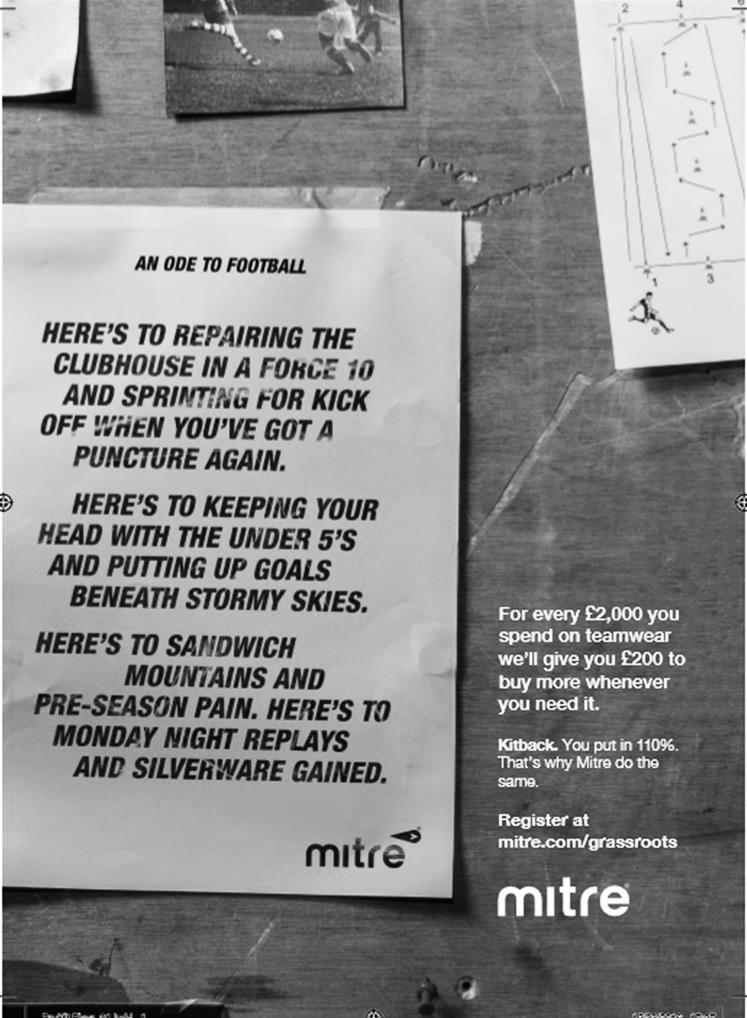 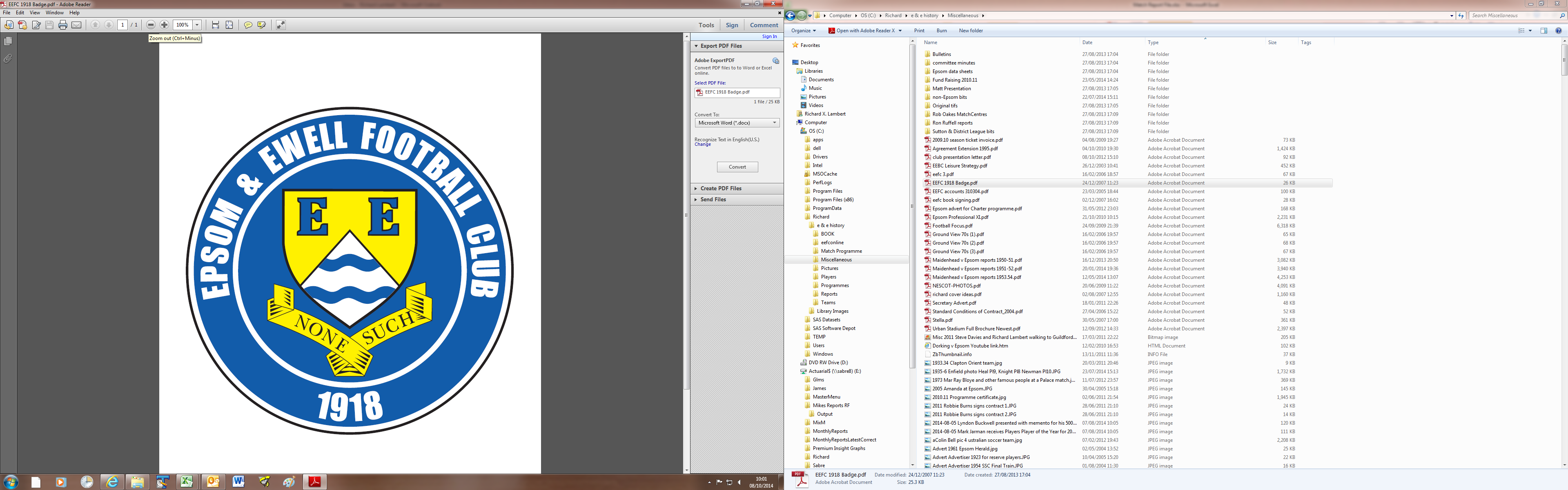  Epsom & Ewell F.C.vKnaphillSaturday, 24th September 2016 – 3.00 p.m.Good afternoon. We host Knaphill this afternoon in a League match and welcome their players, supporters and officials and of course our own hardy followers. Our opponents have won 2-1 on their last two visits to High Road but in significantly differing circumstances. Back in April 2015 it took a fantastic last minute strike for them to claim the points on a day when we had led and deserved a draw, while last season we almost got a draw but on that occasion didn’t deserve it, having to play much of the match with ten men after our keeper Adrian Jones was sent off, conceding a penalty at the same time, although it should be noted that we looked quite good while we still had eleven on the field! It was a day our Captain Dan Dean won’t forget in a hurry as he went in goal and emerged unscathed from two penalties. One was placed wide but the other was well saved and in the end it was a cross that flew over everyone and into the far corner that broke our resistance, followed by a good winning goal. In fact all three of our matches at High Road against Knaphill have finished 2-1, as we won our first ever meeting in a League Cup tie. I wonder what the odds are on another!We were last here two weeks ago for an attritional but competitive 0-0 draw with Camberley Town, which was probably a fair result by the end. We then travelled to Ash United last Saturday for a League match with Badshot Lea and came away with a 4-1 win that was about right on the balance of play, although we required two late goals to make it happen.Our next fixture is on Tuesday when we visit Westfield, assuming they do not draw with Haywards Heath in the Vase today. They have started this season well and as we have not yet scored in three visits to their refurbished ground this will be another tough fixture. A third tough match in seven days then awaits us as we visit Walton & Hersham next Saturday. Older supporters will recall our last visit there during our relegation season of 2003/04 when we had our keeper Dave Hyatt sent off early and we lost 8-0. This was the only time we have conceded eight goals since 1968!! As I write, the vagaries of the fixture list ensures that we now have no home match for six weeks, until we are scheduled to host Sutton Common Rovers on Tuesday 8th November!! It is possible we could have a home match in the F.A. Vase on Saturday 22nd October (this draw will be made on Monday, check the website) but if not we will be facing a large spell away from Chipstead. In view of this, it is even more important that we receive match and player sponsors. The available lists are located towards the back of the programme. Please help your club!Enjoy the game!RichYou can follow us on Facebook: www.facebook.com/epsomandewellfc Twitter: @EEFCOfficial  and   Instagram at: www.instagram.com/epsomandewellfc We also have a Youtube channel now!                                   Good afternoon. We host Knaphill this afternoon in a League match and welcome their players, supporters and officials and of course our own hardy followers. Our opponents have won 2-1 on their last two visits to High Road but in significantly differing circumstances. Back in April 2015 it took a fantastic last minute strike for them to claim the points on a day when we had led and deserved a draw, while last season we almost got a draw but on that occasion didn’t deserve it, having to play much of the match with ten men after our keeper Adrian Jones was sent off, conceding a penalty at the same time, although it should be noted that we looked quite good while we still had eleven on the field! It was a day our Captain Dan Dean won’t forget in a hurry as he went in goal and emerged unscathed from two penalties. One was placed wide but the other was well saved and in the end it was a cross that flew over everyone and into the far corner that broke our resistance, followed by a good winning goal. In fact all three of our matches at High Road against Knaphill have finished 2-1, as we won our first ever meeting in a League Cup tie. I wonder what the odds are on another!We were last here two weeks ago for an attritional but competitive 0-0 draw with Camberley Town, which was probably a fair result by the end. We then travelled to Ash United last Saturday for a League match with Badshot Lea and came away with a 4-1 win that was about right on the balance of play, although we required two late goals to make it happen.Our next fixture is on Tuesday when we visit Westfield, assuming they do not draw with Haywards Heath in the Vase today. They have started this season well and as we have not yet scored in three visits to their refurbished ground this will be another tough fixture. A third tough match in seven days then awaits us as we visit Walton & Hersham next Saturday. Older supporters will recall our last visit there during our relegation season of 2003/04 when we had our keeper Dave Hyatt sent off early and we lost 8-0. This was the only time we have conceded eight goals since 1968!! As I write, the vagaries of the fixture list ensures that we now have no home match for six weeks, until we are scheduled to host Sutton Common Rovers on Tuesday 8th November!! It is possible we could have a home match in the F.A. Vase on Saturday 22nd October (this draw will be made on Monday, check the website) but if not we will be facing a large spell away from Chipstead. In view of this, it is even more important that we receive match and player sponsors. The available lists are located towards the back of the programme. Please help your club!Enjoy the game!RichYou can follow us on Facebook: www.facebook.com/epsomandewellfc Twitter: @EEFCOfficial  and   Instagram at: www.instagram.com/epsomandewellfc We also have a Youtube channel now!                                   Cover photos by Gemma JarmanAssistant Manager Matt Smith scores our fourth goal at Badshot Lea on SaturdayMatt celebrates his goal at Badshot LeaCover photos by Gemma JarmanAssistant Manager Matt Smith scores our fourth goal at Badshot Lea on SaturdayMatt celebrates his goal at Badshot LeaCherry Red Records Combined Counties League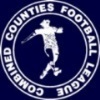 Premier Division Table 2016/17Cherry Red Records Combined Counties LeaguePremier Division Table 2016/17Cherry Red Records Combined Counties LeaguePremier Division Table 2016/17Cherry Red Records Combined Counties LeaguePremier Division Table 2016/17Cherry Red Records Combined Counties LeaguePremier Division Table 2016/17Cherry Red Records Combined Counties LeaguePremier Division Table 2016/17Cherry Red Records Combined Counties LeaguePremier Division Table 2016/17Cherry Red Records Combined Counties LeaguePremier Division Table 2016/17Cherry Red Records Combined Counties LeaguePremier Division Table 2016/17Cherry Red Records Combined Counties LeaguePremier Division Table 2016/17Cherry Red Records Combined Counties LeaguePremier Division Table 2016/17including Weds 21st SeptemberPWDLFAPtsGDHA Hartley Wintney10811301225+1818/310/12 Westfield880023324+2018/227/9 Walton & Hersham862013520+84/31/10 Bedfont Sports9612231619+719/117/2 Knaphill10604221618+624/98/4 Hanworth Villa10523141117+313/1214/1 Windsor10433181715+115/111-2 Epsom & Ewell8413251613+9XX Guildford City7403211212+917/15/11 CB Hounslow United7403121012+21-512/11 Camberley Town8323181011+80-01/4 Horley Town732212121103-017/4 Spelthorne Sports723299907/125/2 Abbey Rangers930615209-57-13/12 Chertsey Town73047179-1017/1211/2 Colliers Wood United722315148+114/40-5 Raynes Park Vale1022613228-927/1225/10 Sutton Common Rovers62137147-78/112/1 Farnham Town1021717287-1125/38/10 AFC Hayes720510156-526/1128/1 North Greenford United6123685-222/415/10 Badshot Lea1111913334-204/24-1 Bedfont & Feltham810710333-2321/19-2Lucky Day? - 24th SeptemberPlayed 16 - Won 7 Drawn 0 Lost 9 - For 34 Against 29 - PPG 1.31 - AverageOur Club record against KnaphillPlayed 6 - Won 3 Drawn 1 Lost 2 - For 12 Against 9 - PPG 1.67 - Above AverageLargest wins and losses against Knaphill20th September 2014 - W 4-1 – Combined Counties League (A)  18th April 2015 - L 1-2 - Combined Counties League (H) 12th March 2016 - L 1-2 -  Combined Counties League (H)   Their Last VisitSaturday 12th March 2016 - L 1-2 - Combined Counties LeagueClub Manager – Glyn MandevilleHi all and welcome to all from Knaphill FC. I hope you enjoy the game and I wish you all a safe trip home. We come into today's game in some sort of form. How we have managed to do this with so many injuries, suspensions, illnesses and also player holidays is a real testament to the lads we have at this club. As a Manager you don't realise how lucky you are when things like this happen but to have such a great bunch I feel very fortunate. We have three very tough games coming up in a row with many more to follow, and we are looking to strengthen when we can, so are always looking for the right player. I would also like to thank Mel Tough for the new away kit. It looked great and the lads loved it. Also thanks to everyone for their continued support.  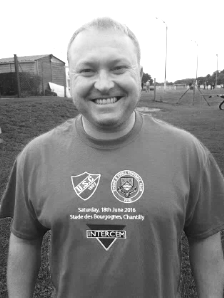 MandersMilestonesAfter a slight delay Craig Hastings made his 50th appearance at Badshot Lea last Saturday, becoming the 259th player in club history to reach that mark. That might sound like a lot of people, but with nearly 1,600 players representing the Salts over the last 92 senior seasons, it is a fine achievement. Craig made his debut in August 2015 when we drew 2-2 at home to Windsor. 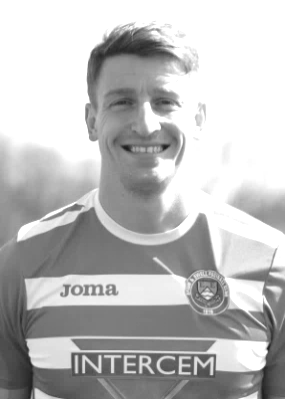 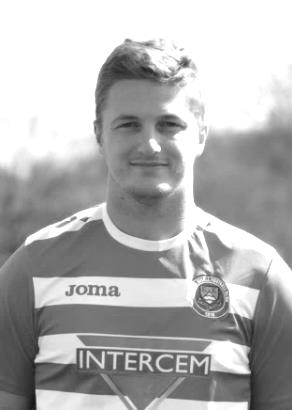 Over the next week or two we should see two other players reaching their 50th appearances. Making his 49th today if selected is Savvas ‘Agi’ Panayiotou whilst already on 49 appearances but suspended for the next three matches is Daryl Cooper-Smith. Both made their debuts on the same day, also against Windsor on 3rd January 2015 and have proven to be valuable players for us. Agi has scored seven times for us while playing in a number of positions. Both also had a very brief spell away from us, Agi with Chipstead and Daryl with Leatherhead. Daryl has scored 33 times, with 13 already this season. This gives him a better scoring ratio than our legendary record goal scorer Tommy Tuite (0.673 goals per game v 0.672) but of course Tommy kept that rate up for 12 seasons, so Daryl still has plenty of challenges ahead of him on that front!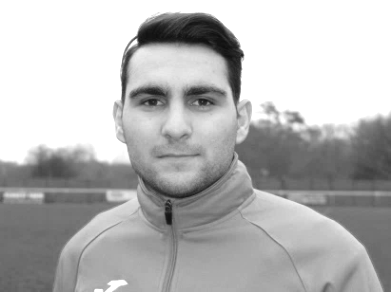 Latest Results and FixturesLatest Results and FixturesLatest Results and FixturesF.A. Vase First Qualifying Round – Friday 9th SeptemberF.A. Vase First Qualifying Round – Friday 9th SeptemberF.A. Vase First Qualifying Round – Friday 9th SeptemberBadshot Lea3-1Farnham TownCombined Counties League – Saturday 10th SeptemberCombined Counties League – Saturday 10th SeptemberCombined Counties League – Saturday 10th SeptemberEpsom & Ewell0-0Camberley TownHartley Wintney3-1KnaphillWalton & Hersham1-0Sutton Common RoversF.A. Vase First Qualifying Round – Saturday 10th SeptemberF.A. Vase First Qualifying Round – Saturday 10th SeptemberF.A. Vase First Qualifying Round – Saturday 10th SeptemberAFC Hayes2-2+Crawley GreenCrawley Green win 4-2 on penaltiesCrawley Green win 4-2 on penaltiesCrawley Green win 4-2 on penaltiesArundel1-2WestfieldBedfont & Feltham3-0Sandhurst TownBedford0-1CB Hounslow UnitedBridon Ropes2-1Colliers Wood UnitedChertsey Town1-2Lydney TownDaventry Town3-1WindsorGuildford City2-1Eastbourne UnitedGuildford City removed from the Vase for playing an ineligible playerGuildford City removed from the Vase for playing an ineligible playerGuildford City removed from the Vase for playing an ineligible playerHanworth Villa0-4Bedfont SportsHorley Town4-0HassocksRaynes Park Vale1-2Haywards Heath TownShrivenham2-3Abbey RangersSpelthorne Sports0-0+Tring AthleticStotfold2-2+North Greenford UnitedCombined Counties League – Monday 12th SeptemberCombined Counties League – Monday 12th SeptemberCombined Counties League – Monday 12th SeptemberAbbey Rangers2-0WindsorF.A.Vase First Qualifying Round Replays – Tuesday 13th SeptemberF.A.Vase First Qualifying Round Replays – Tuesday 13th SeptemberF.A.Vase First Qualifying Round Replays – Tuesday 13th SeptemberNorth Greenford United4-0StotfoldTring Athletic2-0Spelthorne SportsCombined Counties League – Tuesday 13th SeptemberCombined Counties League – Tuesday 13th SeptemberCombined Counties League – Tuesday 13th SeptemberHanworth Villa1-2Walton & HershamKnaphill5-0Chertsey TownWestfield5-0Raynes Park ValeCombined Counties League – Wednesday 14th SeptemberCombined Counties League – Wednesday 14th SeptemberCombined Counties League – Wednesday 14th SeptemberColliers Wood United0-2Bedfont SportsGuildford City7-3Farnham TownF.A. Cup Second Qualifying Round – Saturday 17th SeptemberF.A. Cup Second Qualifying Round – Saturday 17th SeptemberF.A. Cup Second Qualifying Round – Saturday 17th SeptemberMerstham0-0Colliers Wood UnitedCombined Counties League – Saturday 17th SeptemberCombined Counties League – Saturday 17th SeptemberCombined Counties League – Saturday 17th SeptemberBadshot Lea1-4Epsom & EwellLatest Results and FixturesLatest Results and FixturesLatest Results and FixturesCombined Counties League – Saturday 17th SeptemberCombined Counties League – Saturday 17th SeptemberCombined Counties League – Saturday 17th SeptemberBedfont Sports1-2Sutton Common RoversCamberley Town0-0North Greenford UnitedCB Hounslow United2-1WindsorFarnham Town5-2Bedfont & FelthamGuildford City0-1Hanworth VillaHorley Town1-2Hartley WintneyKnaphill2-1Abbey RangersRaynes Park Vale2-3Walton & HershamSpelthorne Sports0-2WestfieldCombined Counties League – Tuesday 20th SeptemberCombined Counties League – Tuesday 20th SeptemberCombined Counties League – Tuesday 20th SeptemberBedfont & Feltham1-5Camberley TownChertsey Town1-2Hanworth VillaHorley Town3-2Abbey RangersRaynes Park Vale2-0Farnham TownWestfield2-1KnaphillF.A. Cup Second Qualifying Round Replay – Wednesday 21st SeptF.A. Cup Second Qualifying Round Replay – Wednesday 21st SeptF.A. Cup Second Qualifying Round Replay – Wednesday 21st SeptColliers Wood United1-2+MersthamCombined Counties League – Wednesday 21st SeptemberCombined Counties League – Wednesday 21st SeptemberCombined Counties League – Wednesday 21st SeptemberBedfont Sports4-3Badshot LeaF.A. Vase Second Qualifying Round – Saturday 24th SeptemberF.A. Vase Second Qualifying Round – Saturday 24th SeptemberF.A. Vase Second Qualifying Round – Saturday 24th SeptemberAbbey RangersVBadshot LeaBedfont & FelthamVSun SportsFrimley GreenVWalton & HershamHorley TownVSelseyNorth Greenford UnitedVOxhey JetsThrapston TownVCB Hounslow UnitedWestfieldVHaywards Heath TownCombined Counties League Cup 1st Round – Saturday 24th SeptemberCombined Counties League Cup 1st Round – Saturday 24th SeptemberCombined Counties League Cup 1st Round – Saturday 24th SeptemberWorcester ParkVDorkingCombined Counties League – Saturday 24th SeptemberCombined Counties League – Saturday 24th SeptemberCombined Counties League – Saturday 24th SeptemberEpsom & EwellVKnaphillHanworth VillaVColliers Wood UnitedRaynes Park ValeVChertsey TownSpelthorne SportsVGuildford CitySutton Common RoversVCamberley TownWindsorVFarnham TownF.A. Vase Second Qualifying Round – Sunday 25th SeptemberF.A. Vase Second Qualifying Round – Sunday 25th SeptemberF.A. Vase Second Qualifying Round – Sunday 25th SeptemberWellingborough TownVBedfont SportsFrom behind the goal Epsom & Ewell  0 - 0  Camberley TownCombined Counties League - Premier Division - Saturday 10th September 2016Salts finish strongly but a point is a fair result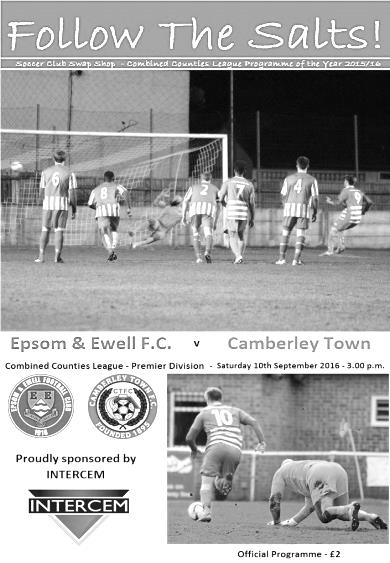 The first of our regular meetings with Camberley Town took place on Saturday at High Road on a wet and blustery day and was regrettably watched by just 29 spectators, our third lowest Saturday home attendance in club history. It might have been a little wet but it was unclear why so very few decided to come along this day to watch two teams that made up half of last season's top four. In such circumstances I always hope to be able to report on a pulsating match, full of incident and fine football to explain to the absentees what they had missed, but on a day that became increasingly difficult for football there was little of real note to report with exception our third consecutive clean sheet; a vast improvement on our early season "open door" policy.We made one change to the eleven who had started the League Cup win over Abbey Rangers four days previously with Alex McKay coming in for the suspended Sam Robinson, but we didn't really create a lot in the first half and by the end of the period were probably a little fortunate to remain on level terms. An early communication error between Matt Tanton and Michael Eacott allowed a visiting striker to get between them but Eacott recovered to block the effort. He was out quickly on the quarter of an hour mark to smother another attack just as they broke through our defensive line but the game then stopped for a few minutes following a clash of heads between McKay and Camberley's Matt Bunyan which left both swathed in bandages but able to return after treatment.It took eight minutes before McKay was able to return to the action and his first touch from that point almost put us ahead as he headed a free kick just wide of Stuart Norman's left hand post but we had suffered a scare of our own moments earlier when Eacott was outjumped and the ball required a clearance off our line, during which a concerted and simultaneous appeal for handball came from the visiting players and the bench. I'll be honest I feared the worst at that point but after what seemed an age it was apparent that we were still playing on!Daryl Cooper-Smith had a half chance from an Agi Panayiotou corner, meeting the ball at the near post but glancing his header just beyond the far post. It wasn't long before Eacott was back in action though and although he fumbled a low shot in, he recovered to block the rebound which appeared to then cannon off the striker and loop over the bar somewhatfortuitously. Maybe it was a belated present for our keeper who had celebrated his 21st birthday two days previously!One person who was less fortunate was our Captain Dan Dean who received a booking in the 36th minute, largely due to appeals from the visiting bench although from the free kick a far post header was saved by Eacott once again. Panayiotou got a powerful shot on target six minutes later but Norman was well positioned to make the save before it was the turn of the Camberley Captain Dan Jewell to pick up a yellow card for fouling Matt Tanton. Just on half time a right wing attack was pulled back to an oncoming striker but Dean made a saving challenge to clear the danger for a corner and the teams went in level at the break.The second half would be more even as we worked hard to nullify the visitors threats and started to cause a bit more trouble ourselves. Rob Hendry made a good run down the left wing before being taken out and then from the right an Adam Heagney cross was deflected into a very dangerous position, requiring an emergency clearance by a defender. Unfortunately our deliveries were not causing much trouble and we changed things around a little with Jordan Gallagher coming on for the battered McKay as we tweaked the formation. This enabled Hendry to get further forward and his good run set up Cooper-Smith on the edge of the area but as he attempted to beat a defender the ball squirted across the edge of the penalty area to Reisse Griffin but his low shot was well blocked by Norman. Panayiotou lost possession in an important area and the visitors broke on goal but Eacott was there once again to block the danger. Tom Neale came on for Cooper-Smith and we almost scored a great goal from a Dean free kick that ended with Hendry producing a flying header that Norman tipped out for a corner. It may just have been going wide but it was a great effort by striker and keeper alike. Griffin hit a good volley against one of his team mates soon after this and as we sensed we could get more out of this game than a point, Gallagher set up Tanton on the overlap but he sliced his cross over the bar from a good position.The final action of the match occurred on the edge of the Camberley penalty area when Neale latched on to a good pass only to be fouled by Norman who was booked for the challenge. It wasn't seen by the referee at first and required the intervention of the Assistant to be given in the first place. However, the free kick was eventually positioned some eight yards out from the penalty area and for some reason we didn't seem to query it, when it was obvious that the foul had occurred in the semi-circle just a yard outside the box. As Hendry blazed the free kick over the bar it was more frustrating knowing that it should have been taken from a far more dangerous position, yet we just seemed to accept it. And at the end we had to accept just the one point. On the balance of play the visitors had been the better team in the first half, but our second half display was the stronger of the two and we may have pinched it at the end. It was a pity that we were unable to give Matt Farrell a win to mark his hundredth appearance for the club but that would have been harsh on the visitors. Ultimately the club record 89th encounter between the teams was high on effort but low in quality and will not live long in the memory. Epsom and Ewell: Michael Eacott, Matt Tanton, Adam Heagney, James Taylor, Dan Dean (c), Alex McKay, Rob Hendry, Matt Farrell, Daryl Cooper-Smith, Savvas 'Agi' Panayiotou, Reisse GriffinSubs: Jordan Gallagher for McKay (66), Tom Neale for Cooper-Smith (78) Club Records   -   24th SeptemberClub Records   -   24th SeptemberClub Records   -   24th SeptemberClub Records   -   24th SeptemberClub Records   -   24th SeptemberClub Records   -   24th SeptemberClub Records   -   24th SeptemberDateDayCompetitionOpponentsScorers24/09/27SatLondon LeagueHCallender Athletic6-4R.Marlow (2), J.Parr (2), F.Behn, C.Taylor24/09/32SatLondon League Cup 2HP.O.Engineers5-1B.Williams (3), B.Marlow, B.Gill (pen)24/09/38SatAmateur Cup Prelim RoundHRedhill1-2B.Heal24/09/49SatCorinthian LeagueAErith & Belvedere0-324/09/55SatF.A. Cup 1qHDover3-2J.Sorensen (pen), D.Hermitage, G.Cairns24/09/60SatSurrey Senior Cup 1qACarshalton F.C.7-1D.Wells, o.g., B.Hawkins (2), K.MacDonald (2), P.Wood24/09/96SatAmateur Cup Prelim RoundHUlysses1-3J.McNaught (pen)24/09/77SatIsthmian League 2AMolesey2-3G.Butler, R.Parkin24/09/83SatIsthmian League 1HHornchurch2-1P.Harding (2)24/09/85TueIsthmian League Premier DivisionHFarnborough Town0-124/09/88SatIsthmian League 2sHFeltham4-0B.Perkins (2), M.Flemington, T.Tweedy24/09/91TueIsthmian League 3AThame United0-124/09/94SatIsthmian League 3HLewes0-124/09/05SatIsthmian League 2AChalfont St Peter3-2D.Marvell (2, 1pen), A.Stones24/09/11SatF.A. Vase 2qARingmer0-224/09/13TueCombined Counties Premier DivisionHWembley0-2Historical DecadesHistorical DecadesHistorical DecadesHistorical DecadesHistorical DecadesHistorical DecadesHistorical DecadesDateDayCompetitionOpponentsScorers  90 years ago – Epsom Town F.C.  90 years ago – Epsom Town F.C.  90 years ago – Epsom Town F.C.  90 years ago – Epsom Town F.C.  90 years ago – Epsom Town F.C.  90 years ago – Epsom Town F.C.  90 years ago – Epsom Town F.C.25/09/26SatSurrey Senior LeagueACamberley & Yorktown1-1R.Marlow  80 years ago – Epsom F.C.  80 years ago – Epsom F.C.  80 years ago – Epsom F.C.  80 years ago – Epsom F.C.  80 years ago – Epsom F.C.  80 years ago – Epsom F.C.  80 years ago – Epsom F.C.26/09/36SatAmateur Cup Prelim RoundABanstead Mental Hospital6-0T.Rochester (2 pens), T.Dunne (2), J.Morgan, B.Randall  70 years ago – Epsom F.C.  70 years ago – Epsom F.C.  70 years ago – Epsom F.C.  70 years ago – Epsom F.C.  70 years ago – Epsom F.C.  70 years ago – Epsom F.C.  70 years ago – Epsom F.C.21/09/46SatF.A. Cup Prelim RoundHMet Police0-5  60 years ago – Epsom F.C.  60 years ago – Epsom F.C.  60 years ago – Epsom F.C.  60 years ago – Epsom F.C.  60 years ago – Epsom F.C.  60 years ago – Epsom F.C.  60 years ago – Epsom F.C.22/09/56SatCorinthian LeagueHEdgware Town4-1J.Bangs (2), R.Colfar, G.Mitchell  50 years ago – Epsom & Ewell F.C.  50 years ago – Epsom & Ewell F.C.  50 years ago – Epsom & Ewell F.C.  50 years ago – Epsom & Ewell F.C.  50 years ago – Epsom & Ewell F.C.  50 years ago – Epsom & Ewell F.C.  50 years ago – Epsom & Ewell F.C.24/09/66SatAmateur Cup Prelim RoundHUlysses1-3J.McNaught (pen)  40 years ago – Epsom & Ewell F.C.  40 years ago – Epsom & Ewell F.C.  40 years ago – Epsom & Ewell F.C.  40 years ago – Epsom & Ewell F.C.  40 years ago – Epsom & Ewell F.C.  40 years ago – Epsom & Ewell F.C.  40 years ago – Epsom & Ewell F.C.25/09/76SatSurrey Senior Cup 1qAWorplesdon5-2J.Eales (2), G.O'Rourke, T.Tuite, M.Peters  30 years ago – Epsom & Ewell F.C.  30 years ago – Epsom & Ewell F.C.  30 years ago – Epsom & Ewell F.C.  30 years ago – Epsom & Ewell F.C.  30 years ago – Epsom & Ewell F.C.  30 years ago – Epsom & Ewell F.C.  30 years ago – Epsom & Ewell F.C.23/09/86TueIsthmian League Cup 1HSouthwick0-2  20 years ago – Epsom & Ewell F.C.  20 years ago – Epsom & Ewell F.C.  20 years ago – Epsom & Ewell F.C.  20 years ago – Epsom & Ewell F.C.  20 years ago – Epsom & Ewell F.C.  20 years ago – Epsom & Ewell F.C.  20 years ago – Epsom & Ewell F.C.21/09/96SatIsthmian League 3HKingsbury Town1-1M.Jones  10 years ago – Epsom & Ewell F.C.  10 years ago – Epsom & Ewell F.C.  10 years ago – Epsom & Ewell F.C.  10 years ago – Epsom & Ewell F.C.  10 years ago – Epsom & Ewell F.C.  10 years ago – Epsom & Ewell F.C.  10 years ago – Epsom & Ewell F.C.23/09/06SatF.A. Vase 2qHSevenoaks Town0-1History Corner – 24th September84 years ago today we hosted our local rivals the Post Office Engineers in the London League Cup, winning 5-1. Former West Ham United professional striker Billy Williams scored three times in this match, while Bernard Marlow and Bobby Gill were also on the score sheet, Gill with a rare goal from the penalty spot, despite regular taker and Captain George Mackesy being on the field. This was a fledgling competition in its very first season but was not of a high priority and was badly structured. For example, this win, following a 4-2 win over Bostall Heath in the previous round, put our boys into the last six! Bizarrely another round was required to get the teams down to four and as we didn’t have to play in that round we were through to a Semi-Final tie with the all-conquering Champions Park Royal, but due to congestion this match was delayed and eventually never played, with the competition in fact failing to be completed!80 years ago this week we defeated Banstead Mental Hospital 6-0 in the Amateur Cup in an away match that was switched to West Street. Tommy Rochester scored two penalties, while Tommy Dunne also got two in this easy win. However, the Hospital works side got their own back later in the season, knocking us out of the Surrey Senior Cup 2-1 after extra time just two months later and eventually going on to reach the Semi-Final of the competition.   61 years ago today we edged past professional Kent League side Dover in the F.A. Cup by three goals to two at West Street with goals from Jan Sorensen, Dave Hermitage and Gordon Cairns. (see programme pictured). Our keeper Geoff Porter played an especially good game this day to help our boys to a memorable win, yet just four weeks later and two rounds further on in the competition we let a half time lead slip as we were knocked out by Margate and Porter got the blame, particularly in the local press. However, what many people didn’t know was that our keeper had chipped a bone in his thumb in the first half and couldn’t hold the ball in the second. After a bit of time off to recover from the injury Geoff decided to end his career with us and become a police officer. Geoff is 83 now and came up to a couple of our matches last season. He is still a supporter of the club despite the way he was treated back then.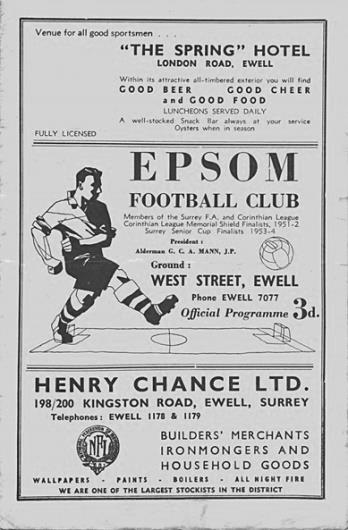 28 years ago today we defeated Feltham 4-0 at West Street in an Isthmian League Division Two South match at West Street with Brian Perkins scoring twice and Marc Flemington and Tim Tweedy netting the others. This match was the last occasion that we failed to issue a match programme for a home match, as there had been an issue with the printer that day! We probably got fined for it though!From behind the goal Badshot Lea  1 - 4  Epsom & EwellCombined Counties League - Premier Division - Saturday 17th September 2016Salts made to wait before clinching the points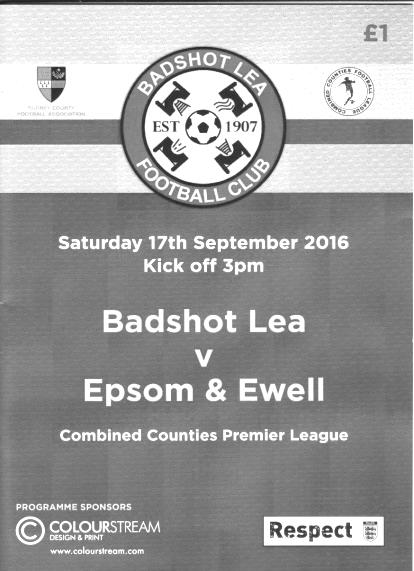 To look at the result only, you might think this was a comfortable away win against Badshot Lea at their temporary home of Ash United, and in some ways, it was. However, the teams were level for almost an hour and it required two late goals before we were finally able to relax with the points confirmed.We faced some problems before this match due to a number of absences. Already short of players as a result of injuries, Captain Dan Dean had to pull out with flu on the eve of the match while both Tom Neale and Sam Robinson were on holiday and Charlie Clark-Gleave was unavailable. This left us with just 14 available players, one of which was the injured Matt Ferdinando and another was Assistant Manager Matt Smith, who hadn't taken the field for us since January 2015 at Ashford Town (Mx). Surely he wouldn't get on! In terms of the starting eleven though, Craig Hastings for Dean was the only change from the team that had drawn with Camberley Town seven days previously.In that match we were unable to find the net, but within 70 seconds of this encounter we were ahead after a Rob Hendry corner was brought down by Daryl Cooper-Smith who then lashed the ball into the top corner from about ten yards for his twelfth goal of the season. Our leading scorer is a Liverpool fan and he had clearly been watching their win at Chelsea from the night before as he nearly emulated Jordan Henderson's strike a few minutes later but his shot from a similar distance was about a foot wide of Pat Kinsella's far post. He then set up Hendry in a good position but he was unable to find the target from fairly close range and moments later Matt Farrell was on the end of a Cooper-Smith cross but was unable to keep the header down. All this occurred in the opening six minutes of the game!Understandably it was frustrating to players, supporters and Management alike to then concede an equaliser in the ninth minute when a pinpoint cross from the left wing was headed in by the unmarked Jacob McDonald, giving Michael Eacott no chance.Despite the equaliser, we continued to retain a large amount of possession and you felt that it was just a matter of time before we would be back in the lead, but it is rarely as simple as that. On the half hour James Taylor met an Agi Panayiotou corner with a thumping header that was cleared off the goal line for a corner by the head of Gav Muir, while three minutes later Cooper-Smith put the ball into the path of Jordan Gallagher on the left but with ReisseGriffin waiting unmarked in the centre our winger was unable to get neither shot nor cross in and the chance was gone. Gallagher had come on for the injured Hendry just before the half hour with what looked quite a serious ankle injury after his foot got caught in the turf.As the half ended the game became a little more even and for the first time I started to wonder whether we might not break through after all. This view was reinforced when Griffin's dangerous low ball into the six yard box was met by a touch from Gallagher but somehow his contact sent the ball just over the bar from close range.We started the second half positively and Griffin set up our young full back Adam Heagney and his shot from the edge of the area nearly beat Kinsella but he was able to reach the ball at full stretch. The home side headed goalwards from a corner but Eacott was there to make the save before the action returned to the other end. Cooper-Smith saw his twenty-five yard strike tipped over for a corner but wouldn't be denied for long. In the 61st minute Gallagher got down the left and laid the ball back to Alex McKay whose first time delivery in was controlled and then slotted past the advancing Kinsella. The home side appealed for offside but our man had been flagged on four occasions in the previous ten minutes and it didn't come up this time, so clearly couldn't have been!This was a massive relief but following that we should have killed the match off in the 68th minute when Farrell made a run down the right wing and laid the ball back for Griffin to deliver in to Cooper-Smith, but instead of striking the ball at goal from close range he chose to control it first and as a result was forced wide by Kinsella. The delay enabled defenders to get back and by the time our man got the ball back in the danger was cleared. The chances continued and Griffin put over a deep cross that Kinsella got a hand to but it looped up and at the far post Gallagher went for goal with his header instead of knocking the ball back across to two waiting players and missed the target. However, he redeemed himself with some good work down the left in the 86th minute, finding Cooper-Smith who rolled the ball into the path of the advancing Farrell to poke the ball past Kinsella from eight yards to make the score 3-1. At that point the limping Matt Tanton went off to be replaced by Smith, making his 135th appearance but his first for 20 months. His first pass sent the ball forty yards, landing directly on top of the hedge surrounding the ground, but in the 93rd minute a clever pass from Panayiotou put him in and his low shot was only half stopped by Kinsella and the ball dribbled over the line to register his eleventh goal for the club.It was the very last kick of the game with no chance even to restart and we were celebrating our ninth win in our last eleven away matches. It was a thoroughly deserved victory against a team who will need to improve if they are to avoid a relegation battle, and although deserved on the balance of play, the three goal win looked very unlikely for quite some time as chances came and went. As we go into a set of three fixtures against teams in the top four we need to be a little more clinical when we get the chance but with a key suspension looming we could do with a few more players or we might see another Smudger cameo appearance shortly!Epsom and Ewell: Michael Eacott, Adam Heagney, Matt Tanton, Craig Hastings, James Taylor, Savvas 'Agi' Panayiotou, Rob Hendry, Matt Farrell (c), Daryl Cooper-Smith, Alex McKay, Reisse GriffinSubs: Jordan Gallagher for Hendry (28), Matt Smith for Tanton (86) Knaphill F.C. – HistoryKnaphill Football Club began its life in 1924 at Waterer's Park, which was left to Woking Urban District Council in 1924 by Mr Anthony Waterer of Knaphill Nursery. The Recreation Ground was originally part of the nursery called "Blue Gates Field" and the park was laid out by Woking Council between 1924 and 1928. Very little history is known or available about the Club between 1924 and 1980. In 1980, Knaphill were represented in the Old Woking and District League (now Guildford and Woking Alliance League) in Division 3 under Manager Dave Holloway. Dave took them from Division 3 through promotion to the Surrey Intermediate League.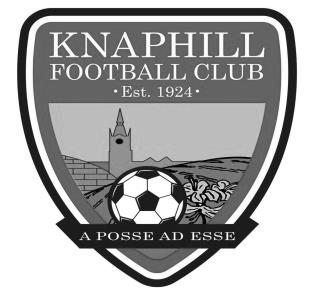 Mick Garbutt became the Manager of Knaphill in 1990, but in 1994 departed to join up with Colin Lippiatt and Geoff Chapple at Woking. In 1996 David Freeman took over from First Team Manager Greg Anderson, who was in charge for just one season 1995/96.  Sean Carrigy was Reserve Team Manager.  Season 2002/03 saw 2 new men at the helm with Mick Garbutt in charge of the 1st Team and Frank Walters the Reserves.  Season 2005/2006 was destined to be a big season for the club with the club established at new ground at Redding Way and the’ A’ team reverting back to Waterers Park having had the facilities rebuilt.   1st Team Manager David Freeman continued in charge for the 2005/2006 campaign and appointed former professional with Bristol City, Bob Pritchard, who had also managed at senior level with Chertsey Town. The 2005/2006 season did prove successful as we won the Division One title on the last day of the season against nearest rivals Virginia Water and gained promotion to the Premier Division.2006/2007 continued with David Freeman in charge of the 1st Team who claimed back to back titles by winning the Premier Division Championship which resulted in us achieving promotion to the Combined Counties Football League, the most successful period in the clubs history up to then. Bob Pritchard took over from David Freeman as Manager who then became Bob’s assistant during September 2007.  They took the team to a very commendable 7th place in the CCL, our first in senior football. Steve Hutton led the Reserves campaign, with a massive 40 games in the season.The 2008/09 season started with former Bisley and Farnborough Assistant Manager, Ian Savage joining the Club as player/coach.  The team kept a high profile in the League staying in the top half of the table all season, eventually finishing in fifth place. They could have become champions had they won their last game of the season when, in a tightly bunched set of teams in the top six, Knaphill needed to win at Farleigh to pip Staines Lammas to the title. Disappointingly they lost 3-2 and came fourth, so near yet so far. The 2009/10 season saw the team finish third in Division One, their best placing in the three seasons in the Combined Counties League. Third would normally have gained the Club promotion, but due to the proposed floodlights installation being delayed, Knaphill had to make another challenge for promotion in 2010/11. The team won 26 out of their 40 league games, losing 10 with 4 drawn, scoring 98 goals and finished with 82 points.   Season 2010/11 was one of two halves for the first team, having suffered a poor string of results in the first four months of the season the turn of the year went onto see an unbeaten run of 12 matches. But the run was not enough to see us get close enough to a promotion place, and after reaching fifth in the table in the final run in. The newly formed Knaphill Youth U18s, played their first season in the Allied Counties League, and reached the final of the Grant McLellan Youth Cup, but lost 2-0 to Bedfont Sports. The 2011/12 season saw Knaphill entering the FA Vase for the first time, and the team finished 12th in Division One. Our Youth team reached the Grant McLellan Cup final for the second year running, but were beaten finalists. Chairman Terry Chapman stood down as Chairman, and David Freeman, 16 years at Knaphill, took over the role in the first half of the season.  Season 2012/13, the 1st team finished 12th in Division One.Season 2013/14 emerged with Phil Ruggles as 1st team Manager, and Steve Pearman as his Assistant, and player wise, many new faces in the squad. It was Knaphill’s seventh season in the Combined Counties League, and it proved to be a season that showed more progression for the Club with promotion to the Premier Division! There was also a nice ‘mini run’ in the FA Vase with wins over Badshot Lea, Tadley Calleva and Dorking, before going out of the competition at home to East Preston. More progress came in the Club’s 90th year when the 2014/15 season saw Knaphill make their debut in the Premier Division, and entry into the FA Cup for the first time. It was a tough first season in the Premier, but they stabilised their position and April was their best month of the League season with an unbeaten sequence with four wins and a draw, accumulated 13 points out of a possible fifteen, to push the team up to a healthier finish in the League, just a couple of points under the halfway placings in the table.  In the FA Cup and FA Vase the team played three rounds in both Competitions.  Wins against Fairford Town and Badshot Lea before losing to Fleet Town in the FA Cup, whilst in the FA Vase saw wins at Woodley Town and Lordswood, and like the FA Cup, lost in their third match of the FA Vase away to Hanworth Villa. The Club were in the Surrey Senior Cup for the first time during last season, but were knocked out of the competition by Colliers Wood. Manager Phil Ruggles left the Club in January with Keith Hills taking over as caretaker Manager for the remainder of the season.2015/16 was another record breaking year with a fine 5th place finish in the Premier Division and a superb FA Vase run defeating Cray Valley, Tunbridge Wells and Ashford Town before losing a close game to Kidlington FC. In the FA Cup we lost to Highworth Town. The Reserves won promotion to the Suburban Football League Premier Division and were Runners Up in the SL Challenge Cup Final. The Youth Team made history by winning for the first time in the FA Youth Cup when they thrashed Redhill Youth.2016 sees Kevin Bailey join as Assistant Manager in place of David Johnston and Richard Keown taking charge of the Reserve Team and the First team have made a fine start to the season with an FA Vase campaign still to commence, due to an exemption gained because of last year’s Fourth Round appearance.Every Opponent A-ZOver the years we have played many, many different opponents. Exactly how many is a difficult question, as it all depends on your definition. Are Camberley & Yorktown different to Camberley Town, or are Epsom Town different to Epsom F.C. or Epsom & Ewell F.C.?In my analysis I have classed both of the above examples as the same team, and will work through them all from A to Z. Some we have played many times, whilst others we have met just once or twice. Enjoy!Summerstown: Played 3 - W0 D0 L3 - F4 A11 - PPG - 0.00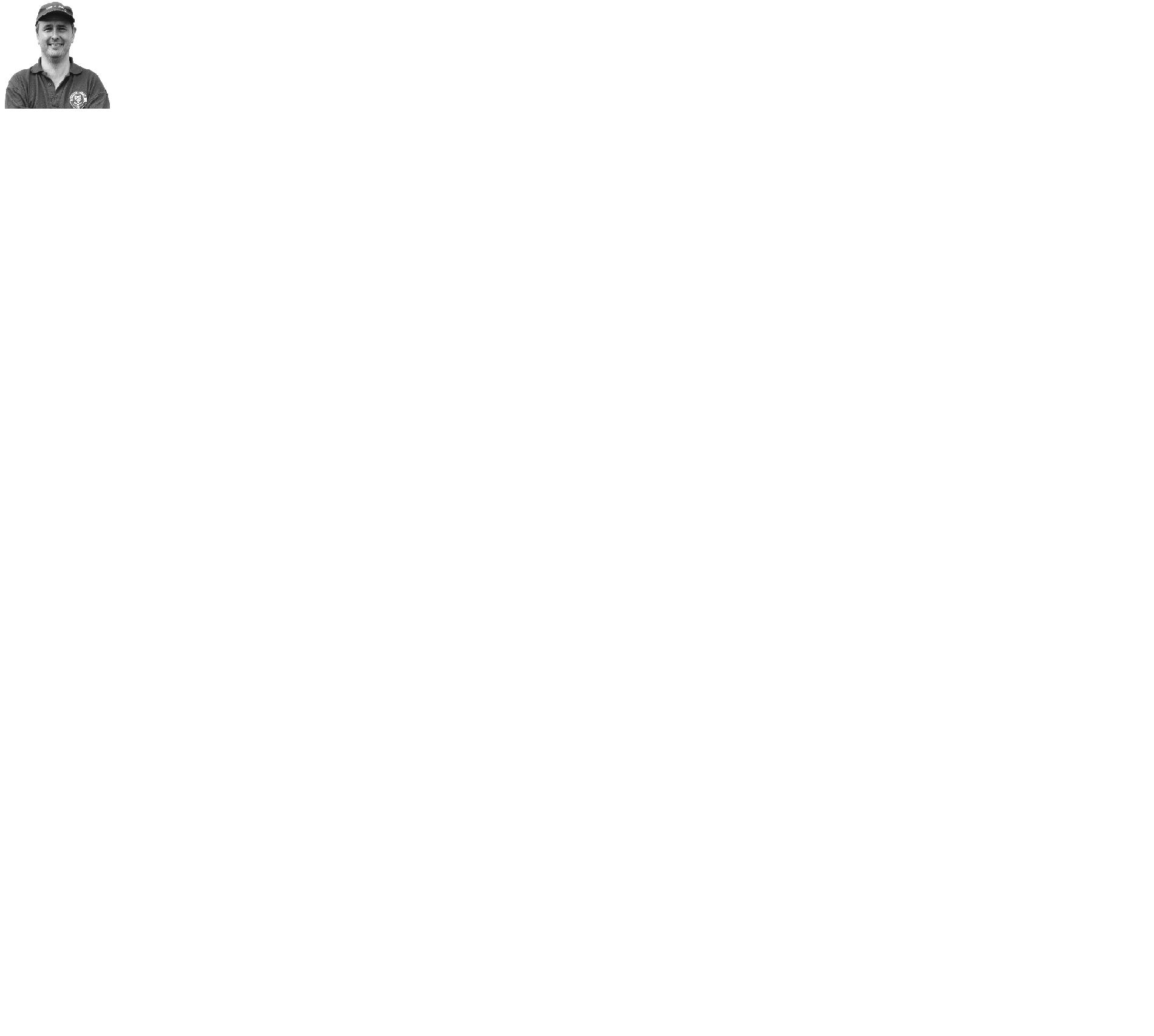 A great number of you will not have heard of Summerstown, but like Nunhead, another club I have recently covered, they were a very large pre-war club that disappeared almost overnight.Whilst Nunhead were at the very pinnacle of the Amateur game, the Isthmian League, Summerstown were effectively one level below them in the Athenian League. This was an extremely strong league in its own right with clubs like Barnet, Enfield, Kingstonian, Bromley, Wimbledon and Sutton United amongst its ranks and they joined immediately after the conclusion of the First World War from the Spartan League. They had actually been elected to the Athenian for the 1914/15 season but had to wait until hostilities had ceased before being able to take their place at the new level. Summerstown itself is a tiny district in between Earlsfield and Wimbledon and the club used to play to the side of Garrett Lane, not far from Earlsfield station. They held their own against these clubs with a high point of third place behind Champions St Albans City in the 1921/22 season.By the time we met them, we were a Surrey Senior League team and they were beginning to struggle in the Athenian League. Our first meeting came on 23rd January 1926 in a Surrey Senior Cup tie, but despite our eventual league title that season they defeated us 4-2 at West Street, with Reg Marlow scoring our two goals. Our final two meetings came in the 1927/28 season by which time we were just one level below them, playing in the London League, a competition we would win this season, yet still lost both matches. The first, a friendly on 3rd September 1927 was lost at Garratt Lane by two goals to one and we returned there on 18th February 1928 for a Surrey Senior Cup Quarter-Final, where we led early and dominated for a while, but were 3-1 down by half time and were humbled 5-1 in the end with Fred Watts scoring our consolation in both matches.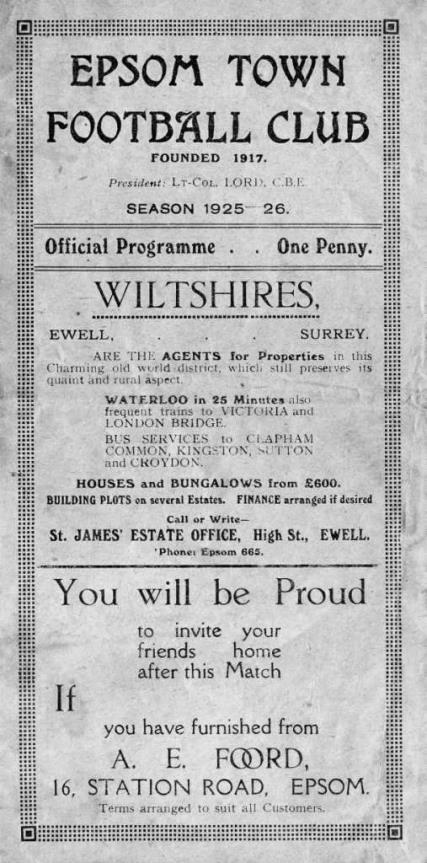 I don’t know when Summerstown first realised they were in trouble, but the papers that day referred to the ground being in a terrible condition, so maybe they already knew and could see little point in spending any more time on it. Then by the summer of 1928 they completed their league fixtures to finish tenth out of 14, but lost their ground and folded immediately. No phoenix club rising from the ashes, or supporter movement to get the club a new ground, despite decent support. In fact, just over 2,000 had watched their match against us in the February. It just happened and everyone seemed to accept it in those days.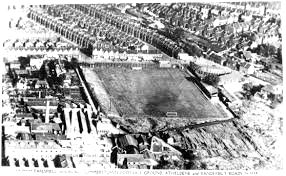 Looking back it is hard to see how they survived for so long. With an ambitious club by the name of Wimbledon on their doorstep and Kingstonian down the road, not to mention the pull of league clubs like Chelsea and Fulham within a couple of miles, survival must have been very difficult and I wonder how long they would have survived even had they been able to remain at Garratt Lane. 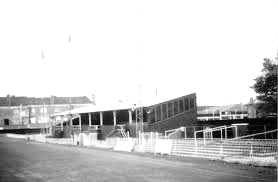 The ground was built on shortly afterwards but that’s not quite the end of the story. Their main stand was purchased by Wealdstone who replaced them in the Athenian League in 1928 and it would survive throughout Wealdstone’s glory days of the 80s back when players like Vinnie Jones and Stuart Pearce used to grace the Lower Mead ground, eventually being demolished in the early nineties when Wealdstone had to leave for a nomadic existence.Above: a 1920s picture of Garratt Lane with the main stand visible on the right, and below it a larger picture of the main stand in place at Wealdstone by this timeFirst Eleven Appearances 2016/17  -  (max 11)First Eleven Appearances 2016/17  -  (max 11)First Eleven Appearances 2016/17  -  (max 11)First Eleven Appearances 2016/17  -  (max 11)First Eleven Appearances 2016/17  -  (max 11)First Eleven Appearances 2016/17  -  (max 11)First Eleven Appearances 2016/17  -  (max 11)First Eleven Appearances 2016/17  -  (max 11)First Eleven Appearances 2016/17  -  (max 11)First Eleven Appearances 2016/17  -  (max 11)NameDebut2016/172016/172016/172016/17Career TotalsCareer TotalsCareer TotalsCareer TotalsNameDebutAppSubTotalGoalsAppSubTotalGoals CLARK-GLEAVE Charlie23/08/201610101010 COOPER-SMITH Daryl03/01/201511011134184933 DEAN Dan02/08/20145160735782 EACOTT Michael02/08/20148080931940 FARRELL Matt02/08/201411011797410125 FERDINANDO Matt20/09/201431415676315 GALLAGHER Jordan07/08/201627922792 GRIFFIN Reisse08/08/201591100377442 HASTINGS Craig08/08/20157290446500 HEAGNEY Adam16/08/201662806280 HENDRY Rob08/08/20158311138145213 MCKAY Alex20/12/20083250111321438 NEALE Tom13/10/2015347419234214 NORTH Rhys16/08/20152240199281 PANAYIOTOU Savvas03/01/201562803810487 PRICE Matt23/08/201620212021 ROBINSON Sam22/10/201171816166714 SMITH Matt08/08/20090111914413511 TANTON Matt02/08/201491100665712 TAYLOR James26/08/201311011097121096 THOMPSON Elliott09/02/2016303179161 TURPIE Alistair31/03/201630305050 WATRET Jack02/08/201610101010CCL Premier Division Club Directory ABBEY RANGERS Telephone: 01932-422962 - Ground: Addlestone Moor, Addlestone, Surrey KT15 2QH - Colours: Black & White Stripes/Black/Black A.F.C. HAYES Telephone: 0208-845-0110 - Ground: Farm Park, Kingshill Avenue, Hayes, Middx. UB4 8DD - Colours: Blue and White Stripes/Blue/Blue BADSHOT LEA Telephone: 01252-320385 - Ground: Ash United FC, Shawfield Stadium, Youngs Drive, Shawfields Road, Ash, Hampshire. GU12 6RE - Colours: Claret/White/Claret BEDFONT & FELTHAM Telephone: 0208 890 7264 - Ground: The Orchard, Hatton Road, Bedfont, Middx TW14 9QT - Colours: Yellow & Blue/Blue/Blue BEDFONT SPORTS Telephone: 0208-831-9067 - Ground: Bedfont Sports Club, Hatton Road, Bedfont, Middx TW14 8JA - Colours: Red & Black Hoops/Black/Red & Black HoopsCAMBERLEY TOWN Telephone: 01276-65392 - Ground: Krooner Park, Wilton Road, Camberley, Surrey. GU15 2QW - Colours: Red & White Stripes/Blue/Red CB HOUNSLOW UNITED Telephone: 0208 890 7264 - Ground: The Orchard, Hatton Road, Bedfont, Middx TW14 9QT - Colours: Green/Black/Green CHERTSEY TOWN Telephone: 01932-561774 - Ground: Alwyns Lane, Chertsey, Surrey. KT16 9DW - Colours: Royal Blue & White Stripes/Royal Blue/Royal Blue COLLIERS WOOD UNITED Telephone: 0208-942 8062 - Ground: Wibbandune Sports Ground, Robin Hood Way, Wimbledon. SW20 0AA - Colours: Blue & Black Stripes/Black/Black EPSOM & EWELL Telephone: 01737-553250 - Ground: Chipstead FC, High Road, Chipstead, Surrey. CR5 3SF - Colours: Royal Blue & White Hoops/Royal Blue/Royal Blue FARNHAM TOWN Telephone: 01252-715305 Ground: Memorial Ground, Babbs Mead, West Street, Farnham, Surrey. GU9 7DY Colours: - Claret & Sky Blue /White/ Claret & Sky BlueGUILDFORD CITY Telephone: 01483-443322 - Ground: The Spectrum, Parkway, Guildford, Surrey. GU1 1UP - Colours: Red & White Stripes/Black/Black HANWORTH VILLA Telephone: 0208-831-9391 - Ground: Rectory Meadows, Park Road, off Hounslow Road, Hanworth, Middlesex. TW13 6PN - Colours: Red & White Stripes/Black/Black HARTLEY WINTNEY Telephone: 01252-843586 - Ground: Memorial Playing Fields, Green Lane, Hartley Wintney, Hants RG27 8DL - Colours: Orange & Black/ Orange /Orange HORLEY TOWN Telephone: 01293-822000 - Ground: The New Defence, Anderson Way, Court Lodge Road, Horley, Surrey. RH6 8SP - Colours: Claret & Sky Blue/Claret/Claret KNAPHILL Telephone: 01483-475150 - Ground: Brookwood Country Park, Redding Way, Lower Guildford Road, Knaphill, Surrey. GU21 2AY - Colours: Red/Black/RedNORTH GREENFORD UNITED Telephone: 0208 422 8923 - Ground: Berkeley Fields, Berkeley Avenue, Greenford, Middx UB6 0NX - Colours: Royal Blue & White/Royal Blue/Royal Blue SUTTON COMMON ROVERS Telephone: 01932-866386 - Ground: Sutton United FC, Gander Green Lane, Sutton, Surrey SM1 2EY - Colours: Yellow/Black/Black RAYNES PARK VALE Telephone: 020-8540-8843 - Ground: Prince Georges Playing Field, Grand Drive, Raynes Park, London. SW20 9NB - Colours: Blue/Blue/Red SPELTHORNE SPORTS Telephone: 01932-961055 - Ground: Spelthorne Sports Club, Staines Road, Ashford Common, Ashford, Middx. TW15 1RY - Colours: Light & Dark Blue/Dark Blue/Light Blue WALTON & HERSHAM Telephone: 01932 245263 - Ground: Stompond Lane, Walton on Thames, Surrey KT12 1HF - Colours: Red/Red/Red WESTFIELD Telephone: 01483-771106 - Ground: Woking Park, Kingfield Road, Woking, Surrey. GU22 9BA - Colours: Yellow/Black/Black WINDSOR Telephone: 01753-860656 - Ground: Stag Meadow, St Leonards Road, Windsor, Berks SL4 3DR - Colours: Red/Red/RedCombined Counties League Premier Division Opponents All-time RecordsCombined Counties League Premier Division Opponents All-time RecordsCombined Counties League Premier Division Opponents All-time RecordsCombined Counties League Premier Division Opponents All-time RecordsCombined Counties League Premier Division Opponents All-time RecordsCombined Counties League Premier Division Opponents All-time RecordsCombined Counties League Premier Division Opponents All-time RecordsCombined Counties League Premier Division Opponents All-time RecordsCombined Counties League Premier Division Opponents All-time RecordsCombined Counties League Premier Division Opponents All-time RecordsCombined Counties League Premier Division Opponents All-time Recordsincl Saturday 17th SeptemberPWDLFAPPGGDBestWinWorstLoss Bedfont & Feltham1100923.00+79-2X Abbey Rangers2200813.00+77-1X Spelthorne Sports*54101562.60+96-2X Sutton Common Rovers1081127122.50+154-01-4 Horley Town29205465302.24+356-01-3 Colliers Wood United22142645332.00+124-00-5 Westfield18113439292.00+106-10-4 Bedfont Sports952213101.89+33-00-4 Farnham Town1372423221.77+13-11-4 Guildford City1691632221.75+105-11-5 Hanworth Villa1473434241.71+105-01-4 Raynes Park Vale26135857361.69+216-10-2 Knaphill63121181.67+34-11-2 Walton & Hersham4924916100961.65+46-00-8 Camberley Town*893822281581231.52+359-10-4 Hartley Wintney1043325171.50+85-02-4 Badshot Lea1883735341.67+14-10-4 Windsor 4818121888901.38-24-00-6 Chertsey Town471752570861.19-163-00-7 AFC Hayes 822416151.00+17-00-3 CB Hounslow United2002270.00-5X1-5* includes one abandoned match v Camberley and one loss on penalties v Spelthorne* includes one abandoned match v Camberley and one loss on penalties v Spelthorne* includes one abandoned match v Camberley and one loss on penalties v Spelthorne* includes one abandoned match v Camberley and one loss on penalties v Spelthorne* includes one abandoned match v Camberley and one loss on penalties v Spelthorne* includes one abandoned match v Camberley and one loss on penalties v Spelthorne* includes one abandoned match v Camberley and one loss on penalties v Spelthorne* includes one abandoned match v Camberley and one loss on penalties v Spelthorne* includes one abandoned match v Camberley and one loss on penalties v Spelthorne* includes one abandoned match v Camberley and one loss on penalties v Spelthorne* includes one abandoned match v Camberley and one loss on penalties v SpelthorneEL Records Premier Challenge CupEL Records Premier Challenge CupEL Records Premier Challenge Cup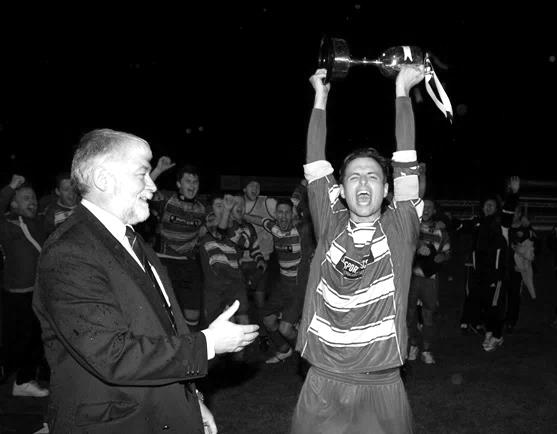 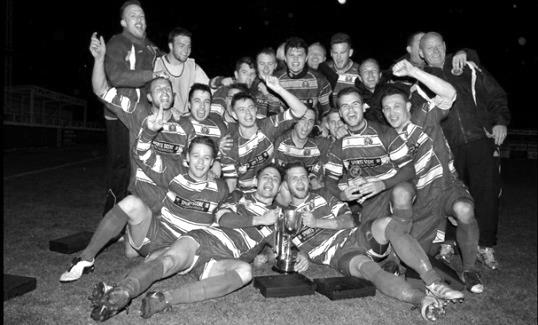 First RoundFirst RoundFirst RoundRedhill4-0Bedfont & FelthamMatch played at Bedfont & Feltham F.C.Match played at Bedfont & Feltham F.C.Match played at Bedfont & Feltham F.C.Spelthorne Sports4/10Sutton Common RoversKnaphill0-2Camberley TownWorcester Park24/9DorkingEpsom & Ewell1-0Abbey RangersWestfield3-2North Greenford UnitedCobham3-2+BagshotCB Hounslow United3-4Farnham TownSouth Park Reserves1-4BalhamSecond RoundSecond RoundSecond RoundHanworth Villa11/10Epsom and EwellAFC Hayes4/10BalhamEpsom Athletic28/9Windsor2VBedfont SportsRaynes Park Vale4/10Colliers Wood UnitedFrimley Green4/10Banstead AthleticWestfield4/10RedhillStaines Lammas15/10Farnham Town4VCoveBadshot Lea4/10Guildford CityChertsey Town4/10Camberley TownCobham4/10Chessington & Hook UnitedHartley Wintney4/10AC LondonHorley Town4/10SheerwaterWalton & Hersham4/10Eversley & CaliforniaAsh United11/10Farleigh RoversPlayer SponsorshipHere is the current list for the 2016/17 season showing all of our players and Management that are currently available for sponsorship. 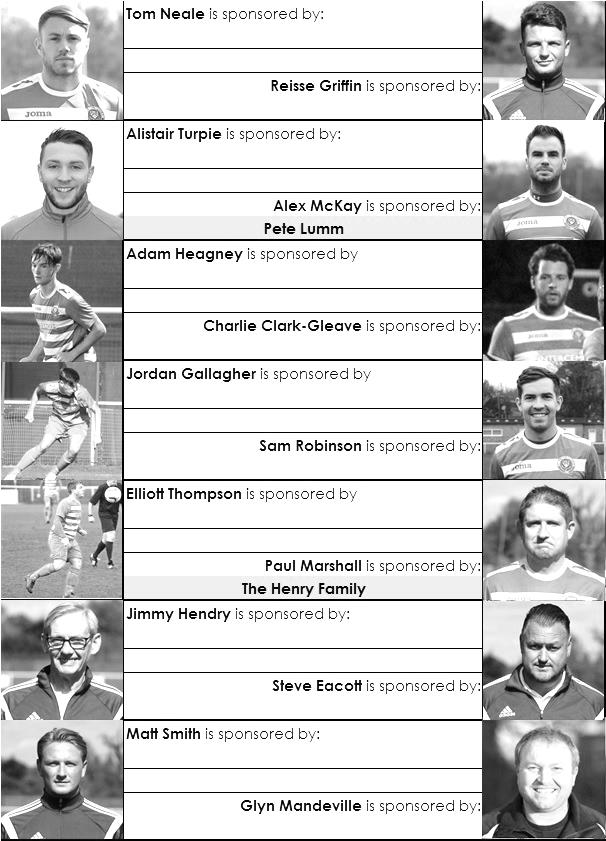 Sponsorship costs just £40 and it is easy to do. Just select a player who has not been previously sponsored and let a Committee Member know that you would like to sponsor them. Beware though. Until we have received the money it is possible for someone to jump in front of you, so don’t delay, sponsor today! 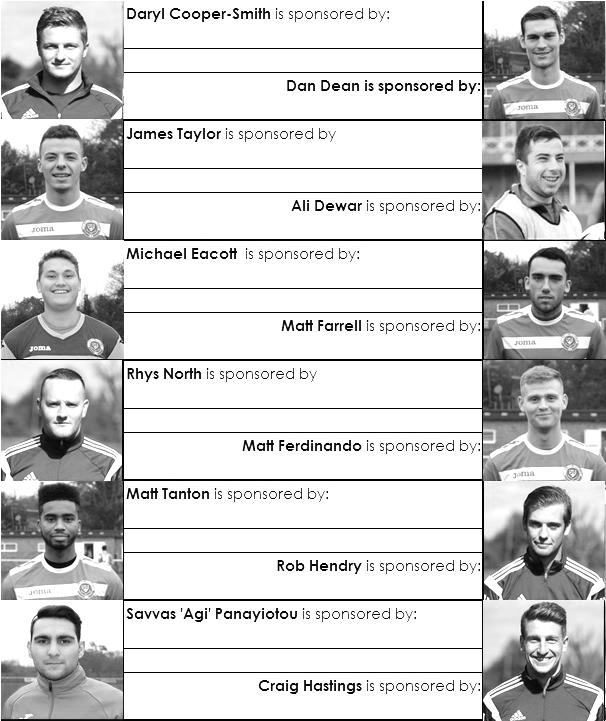 Match and Ball Sponsorships – 2016/17Match and Ball Sponsorships – 2016/17Match and Ball Sponsorships – 2016/17Match and Ball Sponsorships – 2016/17OpponentDateMatch SponsorBall SponsorGravesham Borough07/08/16Club President - Stella LamontClub President - Stella LamontGravesham Borough07/08/16Relocation Committee Member - Mike LovettRelocation Committee Member - Mike LovettCB Hounslow United16/08/16EEFC Management CommitteeEEFC Management CommitteeAbbey Rangers23/08/16Steve & Geoff DykeSteve & Geoff DykeHorley Town (11.30am)29/08/16In Memory of Chris HenryIn Memory of Chris HenryAbbey Rangers (LC)06/09/16Paul MerrittPaul MerrittCamberley Town10/09/16Building Shop LtdBuilding Shop LtdKnaphill24/09/16Pete LummPete LummSutton Common Rovers08/11/15Windsor15/11/16Bedfont Sports19/11/16AFC Hayes26/11/16Chipstead (SSC)06/12/16Hanworth Villa13/12/16Chertsey Town17/12/16Raynes Park Vale (11.30am)27/12/16Spelthorne Sports07/01/17Guildford City17/01/17Bedfont & Feltham21/01/17Programme Editor - Richard LambertProgramme Editor - Richard LambertBadshot Lea04/02/17Westfield18/02/17Walton & Hersham04/03/17Hartley Wintney18/03/17Farnham Town25/03/17Colliers Wood United (1.00pm)14/04/17Good Friday match – make a note!Good Friday match – make a note!North Greenford United22/04/17Club President - Stella LamontClub President - Stella LamonttbaF.A. Vase – if drawn at homeF.A. Vase – if drawn at homeFor League, League Cup and Surrey Senior Cup Matches:Match sponsorship - £40.00 Match ball sponsorship - £25.00. Combined £55.00.For F.A. Cup and F.A. Vase  matches:Match sponsorship - £50.00 Match ball sponsorship - £30.00. Combined £65.00.Sponsorship includes: (x2 for match, x3 for match and ball)Admission, programmes, hospitality and advertising and mascot for the day (if required).If you are interested, just speak to a Committee Member, or drop me an email at: richard.c.lambert@gmail.comWe also thank our Kit Sponsors INTERCEM 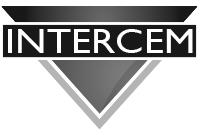 For League, League Cup and Surrey Senior Cup Matches:Match sponsorship - £40.00 Match ball sponsorship - £25.00. Combined £55.00.For F.A. Cup and F.A. Vase  matches:Match sponsorship - £50.00 Match ball sponsorship - £30.00. Combined £65.00.Sponsorship includes: (x2 for match, x3 for match and ball)Admission, programmes, hospitality and advertising and mascot for the day (if required).If you are interested, just speak to a Committee Member, or drop me an email at: richard.c.lambert@gmail.comWe also thank our Kit Sponsors INTERCEM For League, League Cup and Surrey Senior Cup Matches:Match sponsorship - £40.00 Match ball sponsorship - £25.00. Combined £55.00.For F.A. Cup and F.A. Vase  matches:Match sponsorship - £50.00 Match ball sponsorship - £30.00. Combined £65.00.Sponsorship includes: (x2 for match, x3 for match and ball)Admission, programmes, hospitality and advertising and mascot for the day (if required).If you are interested, just speak to a Committee Member, or drop me an email at: richard.c.lambert@gmail.comWe also thank our Kit Sponsors INTERCEM For League, League Cup and Surrey Senior Cup Matches:Match sponsorship - £40.00 Match ball sponsorship - £25.00. Combined £55.00.For F.A. Cup and F.A. Vase  matches:Match sponsorship - £50.00 Match ball sponsorship - £30.00. Combined £65.00.Sponsorship includes: (x2 for match, x3 for match and ball)Admission, programmes, hospitality and advertising and mascot for the day (if required).If you are interested, just speak to a Committee Member, or drop me an email at: richard.c.lambert@gmail.comWe also thank our Kit Sponsors INTERCEM Salts Super Six PredictorThe Salts Super Six Predictor is live again for today’s match and the tickets are on sale at today’s game to the left of the gate. The competition is easy to play! To win, you simply need to predict the results of six matches correctly from the three options, fill in the form and make sure it is back with our seller before the deadline on the ticket. The latest fixtures are shown lower down. If you are a club regular, you just need to place your name on the sheet, although if you aren’t, then we’ll need a contact number from you too. We will announce any winners on the website within three working days, so don’t worry, we won’t miss you! We had a big jackpot winner last year and it is beginning to get fairly large again! It is currently £190 and you’ll always know the size of the pot before you enter. Please note that if there is more than one winner, the prize pot would be shared between the winners. All you need to do now is have a go, as many times as you like!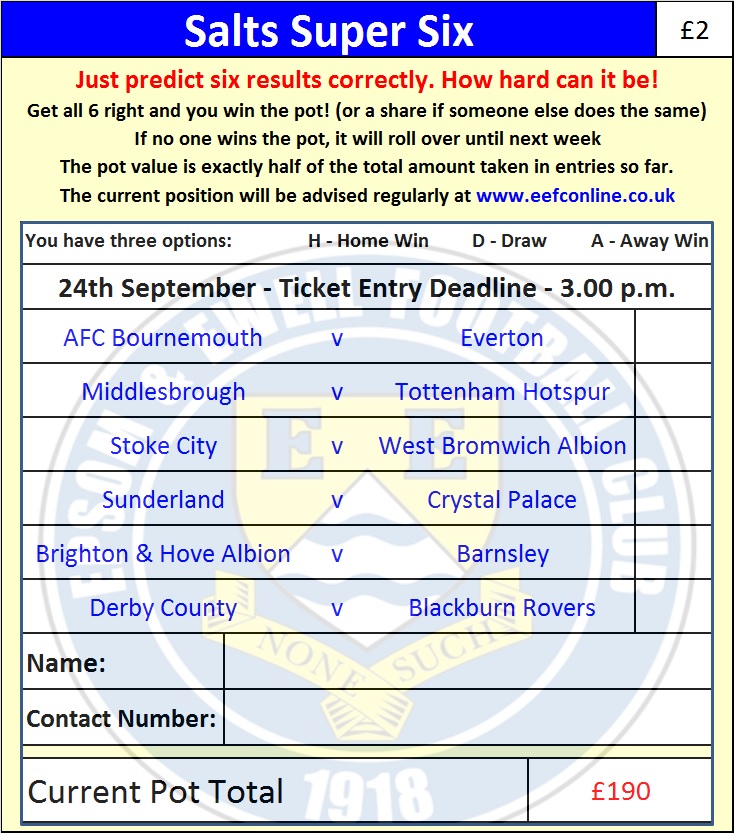 Good luck!Combined Counties League – Premier Division Combined Counties League – Premier Division Combined Counties League – Premier Division Combined Counties League – Premier Division Saturday, 24th September 2016 - Kick-off 3.00 p.m. Saturday, 24th September 2016 - Kick-off 3.00 p.m. Saturday, 24th September 2016 - Kick-off 3.00 p.m. Saturday, 24th September 2016 - Kick-off 3.00 p.m. Epsom and Ewell(Royal Blue & White hoops)VVKnaphill(All Red)SquadNUMBERSNUMBERSMichael EacottRichard ShelleyAdam HeagneyRoss CheekMatt TantonTimmy Taylor© Dan DeanScott CostelloJames TaylorChris PattersonSavvas ‘Agi’ PanayiotouBrad ThomasMatt FerdinandoDanny TaylorMatt FarrellRob KersleyJordan GallagherCharlie PostanceAlex McKayJimmy NormanReisse GriffinJack MazzoneRob HendryConnor CloseCraig HastingsAlex LumleySam RobinsonArafat KabuyeTom NealeJosh CokeCharlie Clark-GleaveJosh WatkinsAlistair TurpieJamie DobleDaryl Cooper-SmithDaryn HennessyMatt SmithNeil ChinneryGlyn MandevilleMANAGERMANAGERKeith HillsMatt SmithASSISTANT ASSISTANT Kevin BaileySteve Eacott / Alex McKay / Jimmy HendryCOACHES / PHYSIOCOACHES / PHYSIORoland Baker / Andy Rowe / Jenny ThravesREFEREE:  P.GeorgiouREFEREE:  P.GeorgiouREFEREE:  P.GeorgiouREFEREE:  P.GeorgiouASSISTANTS: C.Little, M.SwinburnASSISTANTS: C.Little, M.SwinburnASSISTANTS: C.Little, M.SwinburnASSISTANTS: C.Little, M.SwinburnToday’s Match and Match Ball are sponsored by our former Chairman, Pete LummToday’s Match and Match Ball are sponsored by our former Chairman, Pete LummToday’s Match and Match Ball are sponsored by our former Chairman, Pete LummToday’s Match and Match Ball are sponsored by our former Chairman, Pete LummOUR NEXT VISITORS TO HIGH ROAD (unless drawn at home in Vase)Sutton Common RoversCombined Counties League – Premier DivisionTuesday 8th November 2016 – 7.45 p.m. OUR NEXT VISITORS TO HIGH ROAD (unless drawn at home in Vase)Sutton Common RoversCombined Counties League – Premier DivisionTuesday 8th November 2016 – 7.45 p.m. OUR NEXT VISITORS TO HIGH ROAD (unless drawn at home in Vase)Sutton Common RoversCombined Counties League – Premier DivisionTuesday 8th November 2016 – 7.45 p.m. OUR NEXT VISITORS TO HIGH ROAD (unless drawn at home in Vase)Sutton Common RoversCombined Counties League – Premier DivisionTuesday 8th November 2016 – 7.45 p.m. 